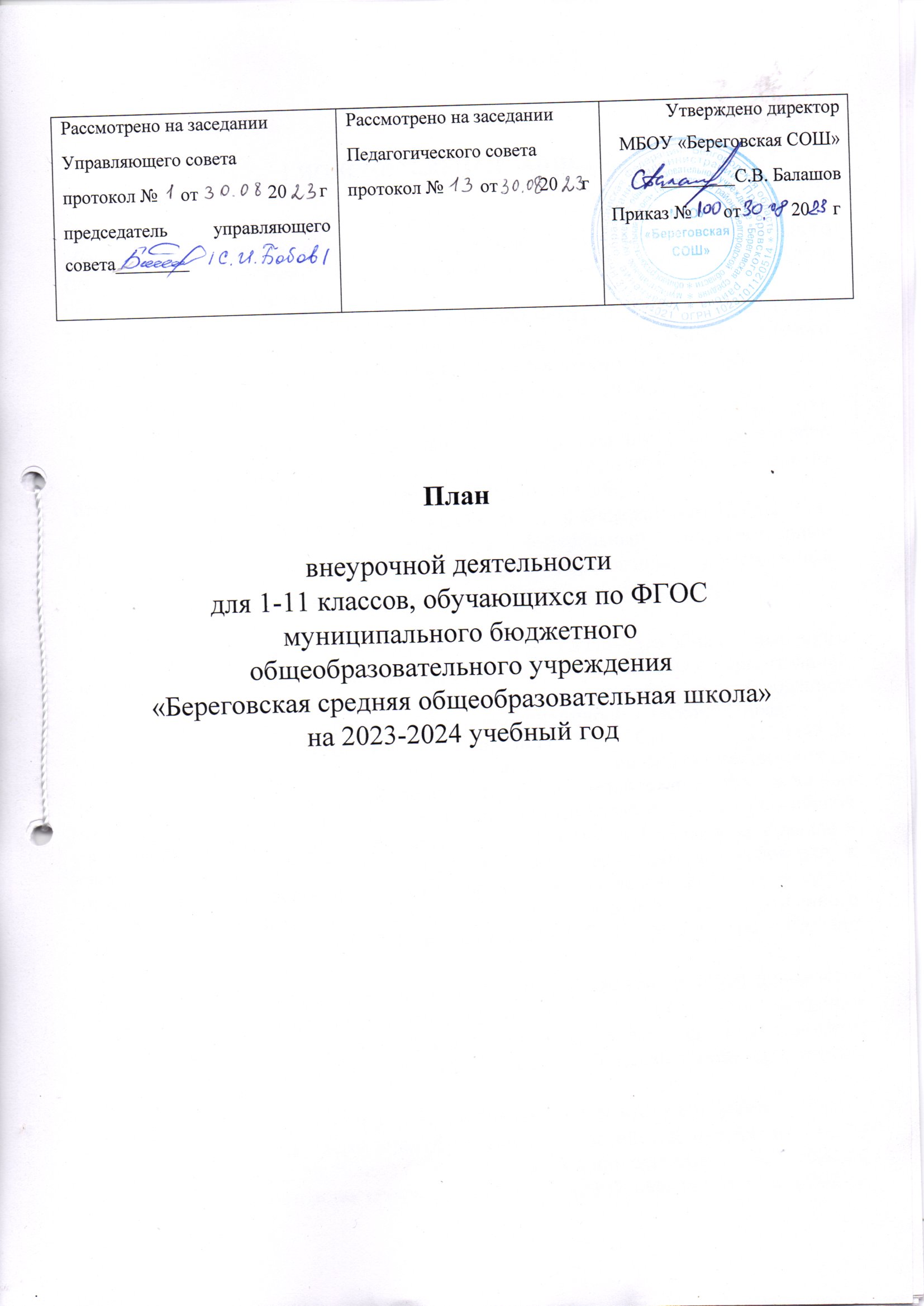                                 1.ПОЯСНИТЕЛЬНАЯ ЗАПИСКА  1.1.План внеурочной деятельности МБОУ «Береговская СОШ» обеспечивает введение в действие и реализацию требований Федерального государственного образовательного стандарта начального общего, основного общего, среднего общего образования: • Приказ Министерства просвещения Российской Федерации от 31 мая 2021 г. № 286 “Об утверждении федерального государственного образовательного стандарта начального общего образования” (с изменениями от 18.06.2022  Приказ Министерства просвещения Российской Федерации № 569); Приказ Министерства просвещения Российской Федерации от 31 мая 2021 г. № 287 “Об утверждении федерального государственного образовательного стандарта основного общего образования” (с изменениями от 18.06.2022  Приказ Министерства просвещения Российской Федерации № 568); Приказ Министерства просвещения Российской Федерации от 12.08.2022 г. № 732 «О внесении изменений в федеральный государственный образовательный стандарт среднего общего образования, утвержденный приказом Министерства образования и науки Российской Федерации от 17.05.2012 г. № 413». Основные образовательные программы начального общего,  основного общего, среднего общего образования реализуются образовательной организацией через организацию урочной и внеурочной деятельности с соблюдением требований государственных санитарно-эпидемиологических правил и нормативов (Санитарные правила СП 2.4.3648-20  «Санитарноэпидемиологические требования к  организациям воспитания и  обучения, отдыха и оздоровления детей и молодежи», утвержденные постановлением Главного государственного санитарного врача Российской Федерации от 28.09.2020 № 28 (далее – СП 2.4.3648-20), Санитарные правила и нормы СанПин  1.2.3685-21  «Гигиенические нормативы и требования к обеспечению безопасности и (или) безвредности для человека факторов среды обитания», утвержденные постановлением Главного государственного санитарного врача Российской Федерации от 28.01.2021  № 2 (далее – СанПин 1.2.3685-21). Под внеурочной деятельностью при реализации ФГОС понимается образовательная деятельность, осуществляемая в формах, отличных от урочной, и направленная на достижение планируемых результатов освоения основных образовательных программ начального общего,  основного общего, среднего общего образования. При разработке плана использовались следующие документы:  • Федеральный закон «Об образовании в Российской Федерации» от 29 декабря 2012 г. № 273-ФЗ (с изменениями и дополнениями от 14.07.2022);  Приказ Министерства просвещения Российской Федерации от 31 мая 2021 г. № 286 “Об утверждении федерального государственного образовательного стандарта начального общего образования” (с изменениями от 18.06.2022  Приказ Министерства просвещения Российской Федерации № 569); Приказ Министерства просвещения Российской Федерации от 31 мая 2021 г. № 287 “Об утверждении федерального государственного образовательного стандарта основного общего образования” (с изменениями от 18.06.2022  Приказ Министерства просвещения Российской Федерации № 568); Приказ Министерства просвещения Российской Федерации от 12.08.2022 г. № 732 «О внесении изменений в федеральный государственный образовательный стандарт среднего общего образования, утвержденный приказом Министерства образования и науки Российской Федерации от 17.05.2012 г. № 413»; Приказ Министерства просвещения Российской Федерации от 21.09.2022 № 858 г. "Об утверждении федерального перечня учебников, допущенных к использованию при реализации имеющих государственную аккредитацию образовательных программ начального общего, основного общего, среднего общего образования организациями, осуществляющими образовательную деятельность"; Приказ Министерства просвещения Российской Федерации от 22.03.2021  № 115 "Об утверждении Порядка организации и осуществления образовательной деятельности по основным общеобразовательным программам - образовательным программам начального общего, основного общего и среднего общего образования"; Письмо Министерства просвещения Российской Федерации от 17.12.2021 № 03-2161 «О направлении методических рекомендаций»;  Письмо Министерства просвещения Российской Федерации от 05.07.2022 № ТВ-1290/03 «О направлении  методических рекомендаций» (вместе с «Информационно-методическим письмом об организации внеурочной деятельности в рамках реализации обновленных федеральных государственных образовательных стандартов начального общего и основного общего образования»); Приказ Министерства просвещения Российской Федерации от 16.11.2022 № 992 "Об утверждении федеральной образовательной программы начального общего образования"; Приказ Министерства просвещения Российской Федерации от 16.11.2022 № 993 "Об утверждении федеральной образовательной программы основного общего образования"; Приказ Министерства просвещения Российской Федерации от 23.11.2022 № 1014 "Об утверждении федеральной образовательной программы среднего общего образования"; Постановление Главного государственного санитарного врача Российской Федерации от 28.09.2020 № 28 "Об утверждении санитарных правил СП 2.4. 364820 "Санитарно-эпидемиологические требования к организациям воспитания и обучения, отдыха и оздоровления детей и молодежи" (СП 2.4.3648-20); Информационно-методическое письмо Министерства просвещения Российской Федерации «Об организации внеурочной деятельности в рамках реализации обновленных федеральных государственных образовательных стандартов начального общего и основного общего образования» от 05.07.2022  № ТВ-1290/03; Постановление Главного государственного санитарного врача Российской Федерации от 28.01.2021 № 2 "Об утверждении санитарных правил и норм СанПиН 1.2.3685-21 "Гигиенические нормативы и требования к обеспечению безопасности и (или) безвредности для человека факторов среды обитания" (СанПиН 1.2.3685-21);  • 	Устав МБОУ «Береговская СОШ». 2. Целевая направленность, стратегические и тактические цели содержания образования 2.1.План отражает основные цели и задачи МБОУ «Береговская СОШ».  Подготовлен с учетом требований Федеральных государственных образовательных стандартов начального общего образования, основного общего образования, среднего общего образования,  обеспечивает учет индивидуальных особенностей и потребностей обучающихся через внеурочную деятельность, широту развития личности обучающихся, учитывает социокультурные и иные потребности, регулирует недопустимость перегрузки обучающихся, с целью дальнейшего совершенствования образовательного процесса, повышения результативности обучения детей, обеспечения вариативности образовательного процесса, сохранения единого образовательного пространства, а также выполнения гигиенических требований к условиям обучения школьников и сохранения их здоровья. Учебный план и план внеурочной деятельности являются основными организационными механизмами реализации основной образовательной программы. Соотношение обязательной части учебного плана начального общего образования, части, формируемой участниками образовательных отношений, и плана внеурочной деятельности представлено в таблице: Соотношение обязательной части учебного плана основного общего образования, части, формируемой участниками образовательных отношений, и плана внеурочной деятельности представлено в таблице: Соотношение обязательной части учебного плана среднего общего образования, части, формируемой участниками образовательных отношений, и плана внеурочной деятельности представлено в таблице: План внеурочной деятельности определяет состав и структуру направлений, формы организации, объем внеурочной деятельности для обучающихся при получении начального общего образования (до 1320 часов за четыре года обучения), основного общего образования (до 1750 часов) с учетом интересов обучающихся и возможностей образовательной организации. План внеурочной деятельности в первую очередь направлен на достижение обучающимися планируемых результатов освоения основной образовательной программы начального общего, основного общего и среднего общего   образования в зависимости от возможностей МБОУ «Береговская СОШ», а также особенностей окружающего социума. Внеурочная деятельность осуществляется  по различным схемам, в том числе:                    непосредственно в образовательной организации; -совместно с организациями и учреждениями дополнительного образования детей, спортивными объектами, учреждениями культуры; в сотрудничестве с другими организациями и с участием педагогов образовательной организации. Формы организации внеурочной деятельности: учебные курсы и факультативы; художественные, музыкальные и спортивные студии; соревновательные мероприятия, дискуссионные клубы, секции, экскурсии, мини-исследования; Все формы предусматривают активность и самостоятельность обучающихся, сочетают индивидуальную и групповую работы, обеспечивают  гибкий режим занятий (продолжительность, последовательность). 3. Основные принципы плана 3.1. При выборе направлений и отборе содержания обучения МБОУ «Береговская СОШ» учитывает: учет познавательных потребностей обучающихся и социального заказа родителей; учет кадрового потенциала образовательного учреждения; поэтапность развития нововведений; построение образовательного процесса в соответствии с санитарногигиеническими нормами; соблюдение преемственности и перспективности обучения. Специфика внеурочной деятельности заключается в том, что в условиях общеобразовательного учреждения ребёнок получает возможность подключиться к занятиям по интересам, познать новый способ существования – безотметочный, при этом обеспечивающий достижение успеха благодаря его способностям независимо от успеваемости по обязательным учебным дисциплинам. Внеурочная деятельность опирается на содержание основного образования, интегрирует с ним, что позволяет сблизить процессы воспитания, обучения и развития, решая тем самым одну из наиболее сложных проблем современной педагогики.  В процессе совместной творческой деятельности учителя и обучающегося происходит становление личности ребенка. Внеурочная деятельность   решает следующие задачи: поддержка учебной деятельности обучающихся в достижении планируемых результатов освоения программ начального общего образования, основного общего образования, среднего общего образования;  совершенствование навыков общения со сверстниками и коммуникативных умений в разновозрастной школьной среде; формирование навыков организации своей жизнедеятельности с учетом правил безопасного образа жизни; повышение    общей    культуры    обучающихся,    углубление    их    интереса к познавательной и проектно-исследовательской деятельности с учетом возрастных и индивидуальных особенностей участников; развитие навыков совместной деятельности со сверстниками, становление качеств, обеспечивающих успешность участия в коллективном труде: умение договариваться, подчиняться, руководить, проявлять инициативу, ответственность; становление умений командной работы; поддержка детских объединений, формирование умений ученического самоуправления; формирование культуры поведения в информационной среде. 3.5. С целью реализации принципа формирования единого образовательного пространства на всех уровнях образования часы внеурочной деятельности реализуются через учебно-познавательную деятельность, в которой наибольшее внимание уделяется внеурочной деятельности по учебным предметам и формированию функциональной грамотности:  занятия по углубленному изучению отдельных учебных предметов; занятия по формированию функциональной грамотности; - занятия по проектно-исследовательской деятельности; - профориентационные занятия. 3.6. Внеурочная деятельность на базе МБОУ «Береговская СОШ» реализуется 	через 	системы 	внеурочной 	деятельности, 	работу 	классных руководителей.  При выборе направлений и отборе содержания обучения  учитываются:  особенности МБОУ «Береговская СОШ»  (условия функционирования, тип школы, особенности контингента, кадровый состав);  результаты диагностики успеваемости и уровня развития обучающихся, проблемы и трудности их учебной деятельности; возможность 	обеспечить 	условия 	для 	организации разнообразных внеурочных занятий и их содержательная связь с урочной деятельностью; особенности информационно-образовательной среды МБОУ «Береговская СОШ», национальные и культурные особенности региона. 3.7 Направления внеурочной деятельности.  Духовно-нравственное Коммуникативное направление (формирование функциональной грамотности) Социальное Общеинтеллектуальное Общекультурное Предусмотренные на внеурочную деятельность часы распределены следующим образом: Обязательная часть: 1 час в неделю — на информационно-просветительские занятия патриотической, нравственной и экологической направленности «Разговоры о важном» (понедельник, первый урок); 1 час в неделю — на занятия по формированию функциональной грамотности обучающихся (в том числе финансовой грамотности); 1 час в неделю — на занятия, направленные на удовлетворение профориентационных интересов и потребностей обучающихся (в том числе основы предпринимательства). Вариативная часть На занятия, связанные с реализацией особых интеллектуальных и социокультурных потребностей обучающихся (в том числе для сопровождения изучения отдельных учебных предметов на углубленном уровне, проектно-исследовательской деятельности, исторического просвещения); На занятия, направленные на удовлетворение интересов и потребностей обучающихся в творческом и физическом развитии (в том числе организация занятий в школьных театрах, школьных музеях, школьных спортивных клубах, а также в рамках реализации программы развития социальной активности обучающихся начальных классов «Орлята России»). С целью реализации принципа формирования единого образовательного пространства на всех уровнях образования часы внеурочной деятельности использованы через реализацию плана внеурочной деятельности с преобладанием педагогической поддержки обучающихся и работы по обеспечению их благополучия в пространстве школы. Программы внеурочной деятельности разрабатываются в 1 классе на 33 учебные недели, во 2 – 3 классах – на 34 учебные недели, в 5-9 классах – на 34 учебные недели, в 10-11 классах – на 34 учебные недели.  4. Ожидаемые результаты внеурочной деятельности.   Воспитательный результат внеурочной деятельности - непосредственное духовно-нравственное приобретение ребёнка благодаря его участию в том или ином виде деятельности.        Воспитательный эффект внеурочной деятельности — влияние (последствие) того или иного духовно-нравственного приобретения на процесс развития личности ребёнка. Все виды внеурочной деятельности обучающихся на ступени начального, основного и среднего общего образования строго ориентированы на воспитательные результаты.  Духовно-нравственное направление Один час в неделю отводится  на внеурочное занятие «Разговоры о важном». Внеурочные занятия «Разговоры о важном» направлены на развитие ценностного отношения обучающихся   к своей родине — России, населяющим ее людям, ее уникальной истории, богатой природе и великой культуре. Внеурочные занятия «Разговоры о важном» должны быть направлены на формирование соответствующей внутренней позиции личности обучающегося, необходимой ему для конструктивного и ответственного поведения в обществе. Основной формат внеурочных занятий «Разговоры о важном» — разговор и (или) беседа с обучающимися. Основные   темы занятий связаны с важнейшими аспектами жизни человека в современной России: знанием родной истории и пониманием сложностей современного мира, техническим прогрессом и сохранением природы,  ориентацией   в мировой   художественной культуре и     повседневной     культуре     поведения,     доброжелательным     отношением к окружающим и ответственным отношением к собственным поступкам. Коммуникативное направление (формирование функциональной грамотности) Основная 	цель: 	развитие 	способности 	обучающихся 	применять приобретённые знания, умения и навыки для решения 	задач в 	различных сферах жизнедеятельности, (обеспечение связи обучения с жизнью). Основная задача: формирование и развитие функциональной    грамотности  школьников: читательской, математической, естественнонаучной, финансовой, направленной и на развитие креативного мышления и глобальных компетенций. Основные организационные формы: интегрированные курсы, метапредметные кружки или факультативы. Социальное направление Основная цель: развитие ценностного отношения обучающихся  к труду, как основному способу достижения жизненного благополучия и ощущения уверенности в жизни. Основная задача: формирование 	готовности 	школьников к осознанному выбору направления продолжения      своего      образования     и      будущей профессии, осознание важности получаемых в школе знаний для дальнейшей профессиональной и внепрофессиональной деятельности. Основные организационные  формы: профориентационные беседы, деловые игры, квесты, решение      кейсов,      изучение 	специализированных цифровых      ресурсов, профессиональные 	пробы, 	моделирующие       профессиональную       деятельность, экскурсии,         посещение         ярмарок         профессий и профориентационных парков. Основное содержание: знакомство с миром профессий и способами получения профессионального образования; создание условий для развития надпрофессиональных навыков (общения, работы в команде, поведения в конфликтной ситуации и т.п.); создание условий для познания обучающимся самого себя, своих  мотивов, устремлений, склонностей как условий для формирования уверенности в себе, способности      адекватно      оценивать      свои силы и возможности. Общеинтеллектуальное направление Основная цель: интеллектуальное развитие обучающихся, удовлетворение их особых познавательных  интересов.  Основная       задача:       формирование       ценностного отношения обучающихся к знаниям, как залогу их собственного будущего.  Основные направления деятельности: занятия 	 по 	дополнительному или углубленному изучению учебных предметов или модулей; занятия в рамках исследовательской и проектной деятельности; занятия, 	связанные с освоением регионального компонента 	образования 	или           особыми этнокультурными             интересами             участников образовательных отношений;  дополнительные  	занятия 	для 	школьников, испытывающих затруднения в освоении учебной программы или трудности в освоении языка обучения;  специальные           занятия           для           обучающихся с ограниченными         возможностями         здоровья  или     испытывающими затруднения     в социальной коммуникации. Общекультурное направление Основная цель: общекультурное развитие обучающихся, удовлетворение их культурных потребностей и интересов. Основная       задача:       формирование       ценностного отношения обучающихся к культуре в целом, как к духовному богатству общества, сохраняющему национальную самобытность народов России.         Направление нацелено на воспитание личности творца, способного осуществлять свои творческие замыслы в области разных видов декоративно – прикладного искусства, на формирование у учащихся устойчивых систематических потребностей к саморазвитию, самосовершенствованию и самоопределению в процессе познания искусства, истории, культуры, традиций. В рамках данного направления  учащиеся принимают участие в выставочной деятельности, в конкурсном движении. Спортивно-оздоровительное направление Основная цель: удовлетворение интересов и потребностей       обучающихся в       творческом и физическом развитии, помощь в самореализации, раскрытии и развитии способностей и талантов.  Основные задачи: физическое развитие обучающихся, привитие им любви к спорту и побуждение к здоровому образу жизни, воспитание силы воли, ответственности, формирование установок на защиту слабых; оздоровление школьников, привитие им любви к своему краю, его истории, культуре, природе, развитие их самостоятельности и ответственности, формирование навыков самообслуживающего труда.  Основные организационные формы: занятия школьников в различных творческих объединениях (музыкальных, хоровых или танцевальных студиях, театральных кружках или  кружках художественного творчества, журналистских, поэтических или писательских клубах и т.п.); занятия школьников в спортивных объединениях (секциях и клубах, организация спортивных турниров и соревнований); занятия школьников в объединениях туристско-краеведческой направленности (экскурсии, развитие школьных музеев). План внеурочной деятельности классов, обучающихся 1-4 классов (ФГОС НОО) Годовой план внеурочной деятельности Недельный план внеурочной деятельности Занятия групп проводятся на базе школы в кабинетах начальных классов, кабинете музыки, в спортивном зале, актовом зале, а также в учреждениях и отделениях дополнительного образования. Численность групп в зависимости от направления внеурочной деятельности составляет от 8 обучающихся. Таким образом, план внеурочной деятельности на 2023-2024 учебный год создаёт условия для повышения качества образования, обеспечивает развитие личности обучающихся. Предлагаемые программы учебных курсов для обучающихся 1-4 –х классов (ФГОС НОО) План внеурочной деятельности 5-9 классов, обучающихся по ФГОС Предлагаемые программы внеурочной деятельности 5-9 классов: классклассклассы классы классы 3. План внеурочной деятельности 10-11 классов, обучающихся по ФГОС Предлагаемые программы внеурочной деятельности 10-11 классов: классы классы Количество часов в год по Количество часов в год по Количество часов в год по Количество часов в год по классам (годам обучения) классам (годам обучения) классам (годам обучения) классам (годам обучения) Всего за 4 года обучения I II III IV Всего за 4 года обучения Обязательная часть учебного плана образовательной организации 693 782 7827823039Внеурочная деятельность 264272 272238 1046Количество часов в год по классам (годам обучения) Количество часов в год по классам (годам обучения) Количество часов в год по классам (годам обучения) Количество часов в год по классам (годам обучения) Количество часов в год по классам (годам обучения) Всего за 4 года обучения V VI VII VIII IX Всего за 4 года обучения Обязательная часть учебного плана образовательной организации 98610201088 1122 11225338Внеурочная деятельность 238 238 2722042721224Количество часов в год по классам (годам обучения) Количество часов в год по классам (годам обучения) Всего за 2 года обучения Х ХI Всего за 2 года обучения Обязательная часть учебного плана образовательной организации 1156 11562312 Внеурочная деятельность 272204476№ п\п Направления Количество часов в год Количество часов в год Количество часов в год Количество часов в год № п\п Направления 1классы 2 классы 3 классы 4 классы 1. Спортивно- оздоровительное 33 часа 34 часа 34 часа 34 часа 2. Общекультурное 66 часа 34 часа 34 часа  34 часа 3.Общеинтеллектуальное33 часа34 часа34 часа34 часа4. Социальное 66 часа 68 часа 68 часа 68 часа 5. Духовно- нравственное 33 часа 68 часа 68 часа 34 часа 6. Коммуникативная деятельность 33 часа 34 часа 34 часа 34 часа Итого за год 264272272238№ п\п Направления Количество часов в неделю Количество часов в неделю Количество часов в неделю Количество часов в неделю № п\п Направления 1классы 2 классы 3 классы 4 классы 1. Спортивно - оздоровительное 1 ч 1 ч 1 ч 1 ч 2. Общекультурное 2 ч 1 ч 1 ч 1 ч 3.Общеинтеллектуальное1 ч1 ч1 ч2 ч4. Социальное 2 ч 1 ч 1 ч 1 ч 5. Духовно- нравственное 1 ч 2 ч 2 ч 1 ч 6. Коммуникативная деятельность 1ч  1ч  1ч  1ч  Итого за неделю 8 ч  8 ч  8 ч  7 ч  № п/пНаправление внеурочной деятельности Название программы 1Спортивно-оздоровительное  1. «Физкульт – УРА!» 2. «Я – пешеход и пассажир» 2Духовно-нравственное  «Разговоры о важном» 2. «Этика: азбука добра» 3. «Православная культура» 3Коммуникативная деятельность 1. «Функциональная грамотность»(формирование функциональной грамотности) 4Общекультурное  1. «Счастливый английский» 2. «Мой край – родное Белогорье» 5Общеинтеллектуальное«Основы логики и алгоритмики» 6Социальное  «Орлята России» «Тропинка в профессию» № п/п Направление Кол-во часов в год Кол-во часов в год Кол-во часов в год Кол-во часов в год № п/п Направление 5класс 6класс 7 класс 8 класс 9 класс 1 Общеинтеллектуальное 34ч 34 ч 34 ч 34 ч  68 ч 2 Общекультурное 34 ч 34 ч 68 ч 34 ч 34 ч 3 Социальное 34 ч 34 ч 68 ч 34 ч 68 ч 4 Духовно-нравственное 68 ч 68 ч 68 ч 68 ч 68 ч 5 Спортивно-оздоровительное 34 ч 34 ч 34 ч 34 ч 34 ч 6 Коммуникативная деятельность 34 ч 34ч ИТОГО за год 238 ч 238 ч 272 ч 204 ч 272 ч № Направление Кол-во часов в неделю Кол-во часов в неделю Кол-во часов в неделю Кол-во часов в неделю Кол-во часов в неделю п/п 5класс 6 класс 7 класс 8 класс 9 класс 1 Общеинтеллектуальное 1 ч 1ч 1 ч 1 ч 2 ч 2 Общекультурное 1 ч 1 ч 2 ч 1 ч 1 ч 3 Социальное 1 ч 1 ч 2 ч 1 ч 2 ч 4 Духовно-нравственное 2 ч 2 ч 2 ч 2 ч 2 ч 5 Спортивно-оздоровительное 1 ч 1 ч 1 ч 1 ч 1 ч 6 Коммуникативная деятельность 1 ч 1ч ИТОГО за неделю 7 ч 7 ч 8 ч 6 ч 8 ч № п/п Направление Название программы 1 Общеинтеллектуальное  «Основы программирования»2Общекультурное «Формула правильного питания»  2. «Школа дорожной безопасности»3Социальное 1.  «В мире профессий» (предпрофиль по профориентации)4 Духовно-нравственное «Разговоры о важном» «Православная культура» 5 Спортивно-оздоровительное 1. «Шахматная школа» 6 Коммуникативная деятельность (формирование функциональной грамотности)  1.  «Учимся для жизни»№ п/п Направление  Название программы 1 Общеинтеллектуальное «Основы программирования» 2 Общекультурное 1. «Формула правильного питания» 2. «Школа дорожной безопасности» 3 Социальное «Россия – мои горизонты»4 Духовно-нравственное 1. «Разговоры о важном» 2. «Православная культура» 5 Спортивно-оздоровительное «Шахматная школа6 Коммуникативная деятельность (формирование функциональной грамотности) 1.  «Учимся для жизни»№ п/п Направление Название программы 1 Общеинтеллектуальное 1.  «Основы программирования на Python»2 Общекультурное  1. «Школа дорожной безопасности» 2. «Мы играем в КВН»3 Социальное «Основы безопасности жизнедеятельности»«Россия – мои горизонты»4 Духовно-нравственное «Разговоры о важном» «Православная культура»5 Спортивно-оздоровительное «Волейбол» № п/п Направление Название программы 1 Общеинтеллектуальное «Основы программирования на Python»2 Общекультурное «Краеведение»3 Социальное «Россия – мои горизонты»4 Духовно-нравственное «Разговоры о важном» «Православная культура»5 Спортивно-оздоровительное «Волейбол» № п/п Направление  Название программы 1 Общеинтеллектуальное 1. «Основы программирования на Python»2. «Тождественные преобразования»2 Общекультурное «Анатомия человека»3 Социальное «Основы потребительских знаний»«Россия – мои горизонты»4 Духовно-нравственное 1. «Разговоры о важном» 2. «Православная культура»5 Спортивно-оздоровительное «Легкая атлетика» № п/п Направление Кол-во часов в год Кол-во часов в год № п/п Направление 10 класс 11 класс 1 Общеинтеллектуальное 34 ч 34 ч 2 Общекультурное 34 ч 34 ч 3 Социальное 68 ч 34 ч 4 Духовно-нравственное 68 ч 68 ч 5 Спортивно-оздоровительное 34 ч 34 ч 6Коммуникативная деятельность34 чИТОГО за год 272 ч 204 ч № п/п Направление Кол-во часов в неделю Кол-во часов в неделю № п/п Направление 10 класс 11  класс 1 Общеинтеллектуальное 1 ч 1 ч 2 Общекультурное 1 ч 1 ч 3 Социальное 2 ч 1 ч 4 Духовно-нравственное 2 ч 2 ч 5 Спортивно-оздоровительное 1 ч 1 ч 6Коммуникативная деятельность1 чИТОГО за неделю 8 ч 6 ч № п/п Направление Название программы 1 Общеинтеллектуальное «Решение химических задач»2 Общекультурное«Мой край в истории Отечества»3 Социальное «Россия - моя история» «Россия – мои горизонты»4 Духовно-нравственное «Разговоры о важном» «Православная культура»5 Спортивно-оздоровительное«Волейбол» 6Коммуникативная деятельность (формирование функциональной грамотности)«Функциональная грамотность»№ п/п Направление Название программы 1 Общеинтеллектуальное 1. «Математика: Избранные вопросы»  2 Общекультурное «Мир.Общество.Человек.»3 Социальное «Россия – мои горизонты»4 Духовно-нравственное «Разговоры о важном» «Православная культура»5 Спортивно-оздоровительное «Волейбол» 